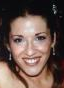 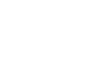 Curriculum VitaeEuropeo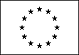 Información personalNombreEVA MIRANDA MOLINADirecciónTeléfonoCorreo electrónicoNacionalidadEspañaEdad45experiencia laboral• Fechas (de – a)10/2016-4/2017• Nombre y dirección del empleadorCONGELADOS BELENMALAGA (MALAGA)• Tipo de empresa o sector-- Selecciona -- ((Seleccionar))• Puesto o cargo ocupadosDependiente • Principales actividades y responsabilidadesATENCION AL CLIENTE, ASESORAMIENTO Y VENTA DE PRODUCTOS, COBRO EN CAJA.• Fechas (de – a)2/2013-3/2013• Nombre y dirección del empleadorCONGELADOS APOLLO S.L.• Tipo de empresa o sector-- Selecciona -- ((Seleccionar))• Puesto o cargo ocupadosDependiente • Principales actividades y responsabilidadesATENCION AL CLIENTE, ASESORAMIENTO Y VENTA DE PRODUCTOS, REPOSICION DE MERCANCIA Y COBRO EN CAJA.• Fechas (de – a)5/2011-5/2012• Nombre y dirección del empleadorINGOMAR S.L.MALAGA • Tipo de empresa o sector-- Selecciona -- ((Seleccionar))• Puesto o cargo ocupadosDependiente • Principales actividades y responsabilidadesREALIZACION DE PEDIDOS, ATENCION AL CLIENTE.Educación y formación• Fechas (de – a)8/2002• Nombre y tipo de organización que ha impartido la educación o la formaciónC.P. MENDIVI. MALAGA• Principales materias o capacidades ocupacionales tratadas. Otra no especifiada• Título de la cualificación obtenidaGRADUADO ESCOLAR• (Si procede) Nivel alcanzado en la clasificación nacionalGraduado Escolar / ESO / Primaria • Fechas (de – a)• Nombre y tipo de organización que ha impartido la educación o la formación• Principales materias o capacidades ocupacionales tratadas• Título de la cualificación obtenida• (Si procede) Nivel alcanzado en la clasificación nacional• Fechas (de – a)• Nombre y tipo de organización que ha impartido la educación o la formación• Principales materias o capacidades ocupacionales tratadas• Título de la cualificación obtenida• (Si procede) Nivel alcanzado en la clasificación nacional• Fechas (de – a)• Nombre y tipo de organización que ha impartido la educación o la formación• Principales materias o capacidades ocupacionales tratadas• Título de la cualificación obtenida• (Si procede) Nivel alcanzado en la clasificación nacionalCapacidades y aptitudes personalesAdquiridas a lo largo de la vida y la carrera educativa y profesional, pero no necesariamente avaladas por certificados y diplomas oficiales.Lengua maternaEspañaotros idiomas• Lectura• Escritura• Expresión oral• Lectura• EscrituraExpresión oralCapacidades y aptitudes socialesVivir y trabajar con otras personas, en entornos multiculturales, en puestos donde la comunicación es importante y en situaciones donde el trabajo en equipo resulta esencial (por ejemplo, cultura y deportes), etc.Capacidades y aptitudes organizativasPor ejemplo, coordinación y administración de personas, proyectos, presupuestos; en el trabajo, en labores de voluntariado (por ejemplo, cultura y deportes), en el hogar, etc.Capacidades y aptitudes técnicasCon ordenadores, tipos específicos de equipos, maquinaria, etc.Capacidades y aptitudes artísticasMúsica, escritura, diseño, etc.Otras capacidades y aptitudesQue no se hayan nombrado anteriormente.Permiso(s) de conducciónInformación adicionalSOY RESPONSABLE Y MUY TRABAJADOR. ME GUSTARIA FORMAR PARTE DE SU EMPRESA Y CONSEGUIR UN PUESTO DE TRABAJO ESTABLE. GRACIAS.Anexos[ Enumerar los documentos anexos. ]